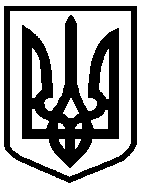 СУМСЬКА МІСЬКА РАДА  
ЗАКЛАД ДОШКІЛЬНОЇ ОСВІТИ (ЯСЛА-САДОК) № 37 «ВЕСЕЛІ ЗАЙЧАТА»СУМСЬКОЇ МІСЬКОЇ РАДИ(ЗДО №37 «Веселі зайчата» СМР)Довідка Про підсумки проведення моніторингу ефективності  виконання плану заходів, спрямованих на запобігання та протидію булінгу (цькуванню) у ЗДО №37 « Веселі зайчата» СМР        З метою забезпечення безпечного освітнього середовища , аналізу виконання та дієвості заходів з профілактики булінгу в ЗДО №37 « Веселі зайчата» СМР з 03.01-10.01.2024 року було проведено моніторинг ефективності виконання плану заходів, спрямованих на запобігання та протидію булінгу (цькуванню).Моніторинг проводився робочою групою у складі: Кисільвої І.І.-вихователя-методиста, Будакової О.М.,- голови ПК, Прихожай К.В.- інструктора з фізичної культури, Шапаренко Т.М.- вихователя; Клименко С.І.- музичного керівника.                      Аналіз виконання плану заходів спрямованих на запобігання та протидію булінгу (цькуванню) у ЗДО №37 «Веселі зайчата», свідчить про те, що діяльність з даного напрямку є системною, спрямованою на реалізацію необхідних способів і методів запобігання виникненню булінгу або потенційних ризиків його виникнення, виявлення булінгу, визначення та реалізацію необхідних заходів, способів і методів вирішення ситуацій булінгу та усунення потенційних ризиків його виникнення. Зокрема, була організована та проведена  інструктивна нарада з усіма учасниками освітнього процесу з питань профілактики булінгу (цькування): педагогічним, обслуговуючим персоналом. Вкотре обговорили й пригадали  нормативно-інструктивні документи, накази, рішення, методичних рекомендацій МОН України, спрямованих на запобігання та протидію булінгу (цькуванню) в закладах освіти. Розглянули основні принципи, такі як: недискримінація за будь-якими ознаками, ненасильницька поведінка в міжособистісних стосунках,  партнерство та підтримка між педагогічним колективом і батьками здобувачів освіти, особистісно-орієнтованого підходу до кожної дитини,  розвитку соціального та емоційного інтелекту учасників освітнього процесу. Вихователем - методистом були проведені  консультація для педагогів : «Булінг. Як ідентифікувати та реагувати?» та ділова гра «Створення в ЗДО безпечного середовища для дитини». З метою отримання інформації  про випадки булінгу в закладі та визначення і обізнаності щодо даного питання було проведене анкетування працівників ЗДО. Проведене опитування педагогів, працівників ЗДО, батьків з питань  формування соціальних компетентностей і навичок запобігання та протидію булінгу (цькуванню), дало можливість проаналізувати  мікроклімат, згуртованість  колективу та емоційні стани усіх учасників освітнього процесу, наявність референтних груп та відторгнених у колективі й організована подальша робота за потреби. У ЗДО № 37 «Веселі зайчата» СМР на достатньому рівні забезпечується інформаційно-просвітницька, профілактична діяльність щодо запобігання та протидію булінгу (цькуванню), усі матеріали розміщені  на сайті закладу. Для усіх учасників освітнього процесу цікаво та змістовно були організовані та проведені такі заходи:Бесіди зі здобувачами освіти «Мої права і обов’язки»; «Добре чи погано»; «Права у казках та мульфільмах»Мульттерапія –переглядалися та обговорювалися мільтфільми «Подарунок», «Мотузки» ;Розігрування  дітьми старшої групи «Веселка» казки «Червона шапочка»;заняття «Що таке толерантність»,« У кожної дитини є права» , «У світі емоцій»;Перегляд ілюстрацій «Добрі та погані вчинки»;Аплікація : «Квітка побажань» та «Долоньки проти насилля»;тематичні тижні, акції: Тиждень Толерантності, акція «16 днів проти насильства»;для батьків була проведена консультація: «Як навчити дитину цивілізовано виражати свій гнів»;Розроблені інформаційні буклети «Ні -агресії», кібербулінг.Висвітлення теми в інформаційних куточках для батьків «Попередження насильства у сім'ї», «Насильство це злочин».        Отже, виходячи з того що в закладі за першу половину 2023/2024 н.р. випадків булінгу (цькування) серед учасників освітнього процесу  не зафіксовано, можна зробити висновок, що план заходів ефективний та дієвий. У закладі створене безпечне освітнє середовище, в  якому наявні безпечні умови навчання та праці, комфортна міжособистісна взаємодія, що сприяє емоційному благополуччю дітей, педагогів і батьків, відсутні будь-які прояви насильства та є достатні ресурси для їх запобігання, а також дотримано прав і норм фізичної, психологічної,  інформаційної та соціальної безпеки кожного
учасника освітнього процесу.Завідувач                                                                           Валентина ІСТРАНІНА